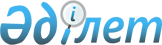 О признании утратившим силу постановления акимата Западно-Казахстанской области от 16 сентября 2014 года № 238 "Об утверждении Правил расчета ставки арендной платы при передаче областного коммунального имущества в имущественный наем (аренду)"Постановление акимата Западно-Казахстанской области от 5 мая 2015 года № 123      Примечание РЦПИ.

      В тексте документа сохранена пунктуация и орфография оригинала.

      Руководствуясь Законами Республики Казахстан от 23 января 2001 года "О местном государственном управлении и самоуправлении в Республике Казахстан" и от 27 ноября 2000 года "Об административных процедурах" и в соответствии с приказом Министра национальной экономики Республики Казахстан от 17 марта 2015 года №212 "Об утверждении Правил передачи государственного имущества в имущественный наем (аренду)" акимат Западно-Казахстанской области ПОСТАНОВЛЯЕТ:

      1. Признать утратившим силу постановление акимата Западно-Казахстанской области от 16 сентября 2014 года №238 "Об утверждении Правил расчета ставки арендной платы при передаче областного коммунального имущества в имущественный наем (аренду)" (зарегистрированное в Реестре государственной регистрации нормативных правовых актов за №3650, опубликованное 18, 23 октября 2014 года в газетах "Орал өңірі" и "Приуралье").

      2. Контроль за исполнением настоящего постановления возложить на заместителя акима области Каримова М.Ш.


					© 2012. РГП на ПХВ «Институт законодательства и правовой информации Республики Казахстан» Министерства юстиции Республики Казахстан
				
      Аким области

Н. Ногаев
